	                                                                Додаток № 8Договір  № ______про закупівлю товару м. Київ                                                                                                    «____»  _________2021 р.Державна установа «Центр громадського здоров’я Міністерства охорони здоров’я України» (далі – Покупець), в особі ________________________________, який діє на підставі ____________________, з однієї сторони, та ___________________________________________, (далі – Постачальник), в особі __________________________________, який діє на підставі ____________, з другої сторони, які надалі при спільному згадуванні по тексту разом іменуються «Сторони», а кожна окремо «Сторона», уклали цей Договір про закупівлю товару № _____ від «____» _______ 2021 року, (далі - Договір) про наступне:ПРЕДМЕТ ДОГОВОРУПостачальник зобов’язується у строки, в порядку та на умовах, визначених цим Договором, поставити та передати у власність Покупця товар згідно ДК 021:2015:33190000-8: Медичне обладнання та вироби медичного призначення (Опромінювач ультрафіолетовий екранований бактерицидний з екраном по типу жалюзі з доставкою та монтажем – 500 шт.) (далі – Товар), у кількості, асортименті, номенклатурі та за ціною згідно із Додатком № 1 «Специфікація» до цього Договору, з подальшою передачою (доставкою) Товару до кінцевих набувачів згідно Додатку № 2 «Перелік установ – отримувачів товару» до Договору, а Покупець зобов’язується прийняти цей Товар та своєчасно здійснити його оплату в порядку, строки та на умовах, визначених цим Договором.Зобов’язання Постачальника за цим Договором вважаються виконаними належним чином після здійснення поставки, розвантаження, проведення монтажних і пусконалагоджувальних робіт та забезпечення проведення навчання медичного персоналу сертифікованим інженером компанії-виробника Товару або уповноваженого компанією-виробником офіційного представника за адресами, зазначеними у Додатку № 2 «Перелік установ – отримувачів товару» до Договору.Цей Договір укладено з метою виконання Покупцем програми «Прискорення прогресу у зменшенні тягаря туберкульозу та ВІЛ-інфекції в Україні» (англійською мовою: «Grain momentum in reducing TB/HIV burden in Ukraine»), що реалізується за кошти гранту Глобального фонду для боротьби із СНІДом, туберкульозом та малярією, згідно з Угодою про надання гранту від 04 грудня 2020 року № 1936 (найменування гранту: UKR-C-PHC) укладеною між Покупцем та Глобальним фондом у відповідності до Закону України «Про виконання програм Глобального фонду для боротьби зі СНІДом, туберкульозом та малярією в Україні».Поставка Товару здійснюється Покупцю на склад Постачальника для попереднього огляду Товару з подальшою передачею (доставкою) Постачальником до установ згідно Додатку № 2 «Перелік установ – отримувачів товару» до Договору (далі – Установи-отримувачі Товару).Постачальник гарантує, що Товар належить йому на праві власності, не перебуває під забороною відчуження, арештом, не є предметом договорів оренди, застави та іншим засобом забезпечення виконання зобов'язань перед будь-якими фізичними або юридичними особами, державними органами і державою, а також не є предметом будь-якого іншого обтяження чи обмеження, передбаченого чинним законодавством Україні.Постачальник підтверджує, що укладання та виконання ним цього Договору не суперечить нормам чинного законодавства Україні та відповідає його вимогам (зокрема, щодо отримання усіх необхідних дозволів та погоджень), а також підтверджує те, що укладання та виконання ним цього Договору не суперечить цілям діяльності Постачальника, положенням його статутних документів чи інших локальних актів.ЯКІСТЬ, КОМПЛЕКТНІСТЬ ТА АСОРТИМЕНТ ТОВАРУПостачальник поставляє Покупцю Товар, якість та безпечність якого відповідає вимогам стандартів, якісних показників і технічним вимогам, що існують для даного виду Товару, та відповідно до Додатку № 3 «Медико-технічні вимоги» до Договору.Підтвердженням якості та технічних характеристик є документи відповідності (сертифікат відповідності (якості), декларація виробника де вказується дата виготовлення, висновок, свідоцтво та інші документи, передбачені чинним законодавством України та Додатком № 3 «Медико-технічні вимоги» до Договору). Якщо Товар виявиться дефектним або таким, що не відповідає умовам цього Договору, додаткових угод, додатків, Специфікацій до нього, технічним вимогам та стандартам, тощо, які поширюються на Товар, Постачальник зобов’язується замінити такий Товар на Товар належної якості за свій рахунок упродовж 10 (десяти) робочих днів з моменту отримання листа Покупця про виявлення такого Товару неналежної якості. Підтвердженням невідповідності Товару вимогам, зазначеним у цьому пункті, є лист Покупця до Постачальника з відповідним обґрунтуванням.Якщо впродовж зазначеного у цьому пункті строку Постачальник не здійснить за власний рахунок заміну Товару, то в такому разі Постачальник зобов’язаний повернути Покупцю отримані за такий Товар грошові суми та сплатити штраф у розмірі 10% від суми Товару, заміна якого мала бути здійснена, на письмову вимогу Покупця.Асортимент та комплектність Товару, що поставляється, повинен відповідати умовам Додатку № 1 «Специфікація» до Договору.Товар, що постачається Постачальником повинен бути новим, виготовленим не раніше 2020 року, якісним та таким, що не був у використанні (в т. ч. на виставках), без видимих недоліків, а саме пошкоджень, потертостей, тріщин, подряпин, плям або розводів. Також не допускається поставка Товару, який пройшов відновлення, оновлення, модернізацію, процес обслуговування або незначний ремонт в якій-небуть частині, естетично або механічно.ЦІНА ДОГОВОРУПостачальник відвантажує Товар за цінами, які зазначені у Додатку № 1 «Специфікація», який є невід'ємною частиною цього Договору.Загальна вартість даного Договору визначається в національній валюті України, та становить _______________ грн. без ПДВ (_______________ гривень, без податку на додану вартість).Розрахунки за Договором здійснюються Покупцем без сплати податку на додану вартість відповідно до пункту 26 підрозділу 2 розділу XX «Перехідні положення» Податкового кодексу України, статті 7 Закону України від 21.06.2012 року № 4999-VI «Про виконання програм Глобального фонду для боротьби із СНІДом, туберкульозом та малярією в Україні» та постанови Кабінету Міністрів України від 17 квітня 2013 року № 284 «Деякі питання ввезення на митну територію України товарів і постачання на митній території України товарів та надання послуг, що оплачуються за рахунок грантів (субгрантів) Глобального фонду для боротьби із СНІДом, туберкульозом та малярією в Україні».  Ціна включає вартість одиниці Товару у комплектації, визначеній у Додатку № 1  «Специфікація», упаковки/тари, маркування, сплата мита, податків та інших зборів і обов’язкових платежів, транспортні витрати, вантажно-розвантажувальні роботи, а також послуги пов’язані із постачанням Товару, в тому числі послуги із відповідального зберігання на складі Постачальника та доставки Товару до Установ-отримувачів Товару, проведення монтажних і пусконалагоджувальних робіт, навчання медперсоналу Установ-отримувачів Товару та гарантійного обслуговування Товару протягом 12 місяців з дати доставки до Установ-отримувачів Товару у відповідності до визначених Договором умов. Постачальник не вправі збільшувати узгоджену ціну в односторонньому порядку.Покупець може зменшити обсяги закупівлі в межах ціни Договору залежно від реального фінансування видатків. Ціна цього Договору та кількість поставленого Товару можуть бути зменшені за взаємною згодою Сторін.ПОРЯДОК ЗДІЙСНЕННЯ ОПЛАТИПокупець здійснює оплату за Товар в безготівковому порядку після здійснення поставки, розвантаження, проведення монтажних і пусконалагоджувальних робіт та забезпечення проведення навчання медичного персоналу сертифікованим інженером компанії-виробника Товару або уповноваженого компанією-виробником офіційного представника за адресами Установ-отримувачів Товару. Датою здійснення будь-яких платежів Покупцем за цим Договором є дата списання відповідних коштів з рахунку Покупця.Розрахунки за Товар, якщо інший порядок не встановлено у Додатку № 1 «Специфікації», здійснюються наступним чином: платіж у розмірі 100% вартості Товару здійснюватиметься протягом 10 (десяти) банківських днів з моменту отримання Покупцем від всіх Установ-отримувачів Товару всіх документів, передбачених п. 5.14. цього Договору.  У разі, якщо поставка здійснена лише частково, або партіям (документи визначені п. 5.14. отриманні Покупцем від Установ-отримувачів Товару  лише на частину Товару, зазначеного у Додатку № 1 «Специфікації»), оплата здійснюється пропорційно за фактично поставлену кількість Товару.Оплата за Товар звільняється від оподаткування податком на додану вартість згідно статті 7 Закону України від 21.06.2012 року № 4999-VI «Про виконання програм Глобального фонду для боротьби із СНІДом, туберкульозом та малярією в Україні», п. 26 підрозділу 2 розділу XX Податкового кодексу України та постанови Кабінету Міністрів України від 17.04.2013 року  № 284 «Деякі питання ввезення на митну територію України товарів і постачання на митній території України товарів та надання послуг, що оплачуються за рахунок грантів (субгрантів) Глобального фонду для боротьби із СНІДом, туберкульозом та малярією в Україні». Розрахунки за поставлений Товар проводяться відповідно до Бюджетного кодексу України, в національній валюті України, в межах фактичного обсягу фінансування видатків Покупця.У разі затримки фінансування, розрахунок за поставлений Товар здійснюється протягом 10 (десяти) календарних днів з дати отримання Покупцем фактичного обсягу фінансування видатків на закупівлю на свій реєстраційний рахунок. Затримка оплати за Товар з підстав затримки фінансування Покупця не є порушенням умов цього Договору.УМОВИ ПОСТАВКИ ТОВАРУПоставка Товару відбуватиметься відповідно до умов даного Договору  з урахуванням норм чинного законодавства України, вимог та стандартів на умовах DDР (за правилами Інкотермс 2010). Строк поставки Товару: протягом 90 календарних днів з дня укладення Договору.  Місце поставки Товару: на склад Постачальника в місті Києві, з подальшою доставкою за адресами  Установ-отримувачів Товару.Постачальник зобов’язаний власними силами та за власний рахунок здійснити поставку, розвантаження, проведення монтажних і пусконалагоджувальних робіт та забезпечення проведення навчання медичного персоналу сертифікованим інженером компанії-виробника Товару або уповноваженого компанією-виробником офіційного представника  за адресами Установ-отримувачів Товару. Вказані послуги окремо не сплачуються та включені до загальної ціни Товару, визначеної в п. 3.2. цього Договору.Проведення монтажних і пусконалагоджувальних робіт та забезпечення проведення навчання медичного персоналу здійснюється Постачальником не пізніше, ніж протягом 1 (одного) робочого дня з моменту доставки Товару за адресами  Установ-отримувачів Товару.Після перевірки Товару представниками Покупця та встановлення відповідності Товару умовам Договору, Покупець підписує видаткову накладну Постачальника на Товар.Після підписання видаткової накладної на Товар в день отримання Покупцем Товару Постачальник приймає Товар відповідно до акту приймання-передачі на відповідальне зберігання з подальшою доставкою до Установ-отримувачів Товару. Постачальник зобов’язаний власними силами та за власний рахунок здійснити доставку Товару разом із супровідними документами на адресу Установ-отримувачів Товару. Постачальник несе всі ризики випадкового знищення, випадкового пошкодження або втрати Товару до передачі його Установам-отримувача Товару.Постачальник разом із Товаром зобов’язується передати для підписання Установам-отримувачам Товару наступні документи: два екземпляри договору про безоплатну передачу майна; два екземпляри видаткової накладної;-  три екземпляри товаро-транспортної накладної;-  три екземпляри акту монтажу Товару;- копію сертифіката якості або відповідності на Товар, паспорт якості, якщо такі документи потрібні для певного виду Товару за законодавством України; - інформацію про Товар (гарантійний талон від виробника на кожну одиницю Товару; інструкцію з експлуатації українською мовою та англійською мовами на кожну одиницю Товару; документи, що підтверджують якість Товару та інші документи, необхідні відповідно до чинного законодавства України).Під час отримання Товару уповноважені особи Установ-отримувачів Товару підписують наступні документи:два екземпляри договору про безоплатну передачу майна;два екземпляри видаткової накладної;три екземпляри акту монтажу Товару;три екземпляри товаро-транспортної накладної. Зазначені в цьому пункті документи повинні бути підписанні уповноваженою належним чином на те особою Установ-отримувачів Товару та скріплені печаткою.У разі відмови підписання представниками Установ отримувачів Товару будь-яких документів, визначених п. 5.10. цього Договору, Постачальник зобов’язується повернути Товар Покупцю.Транспортні витрати, вантажно-розвантажувальні роботи, проведення монтажних і пусконалагоджувальних робіт на місці використання Товару, послуги зберігання та доставки Товару Установам-отримувачам Товару, здійснюються за рахунок Постачальника. Вказані послуги окремо не сплачуються та включені до загальної ціни Товару, визначену п. 3.2. цього Договору.Доставка Товару Установам-отримувачам Товару підтверджується належним чином оформленими та підписаними документами, передбаченими п. 5.10. цього Договору. Після того як буде здійснена доставка Товару до Установ-отримувачі Товару, Постачальник зобов’язується передати Покупцю від кожної Установи-отримувача Товару наступні документи:один екземпляр договору про безоплатну передачу майна (підписаний зі сторони Установи-отримувача Товару); один екземпляр видаткової накладної (другий екземпляр залишається у Установи-отримувача Товару);один екземпляр акту монтажу Товару (другий екземпляр залишається у Установи-отримувача Товару, а третій екземпляр у Постачальника);один екземпляр товаро-транспортної накладної (другий екземпляр залишається у Установи-отримувача Товару, а третій екземпляр у Постачальника).Якщо Постачальник передав Покупцеві меншу кількість Товару, ніж це встановлено цим Договором, Покупець має право вимагати передання кількості Товару, якої не вистачає, або відмовитися від переданого Товару та його оплати. У разі передачі Постачальником Товару в асортименті, що не відповідає умовам цього Договору, Покупець має право відмовитися від його прийняття та оплати. Якщо Постачальник передав Покупцеві частину Товару, асортимент якого не відповідає умовам цього Договору, і частину Товару з порушенням асортименту, Покупець має право на свій вибір: прийняти частину Товару, що відповідає умовам Договору, і відмовитися від решти Товару; відмовитися від усього Товару; вимагати заміни частини Товару, що не відповідає асортименту, Товаром в асортименті, який встановлено Договором; прийняти весь Товар. Зобов'язання Постачальника за цим Договором щодо постаки Товару вважаються виконаними належним чином та у відповідності до умов цього Договору лише після здійснення доставки Товару на умовах цього Договору до Установ-отримувачі Товару та отримання Покупцем від усіх Установ-отримувачів Товару всіх документів, передбачених п. 5.14. цього Договору.ПАКУВАННЯ ТА МАРКУВАННЯУпаковка і маркування Товару повинні відповідати його специфікації, технічним умовам i стандартам та забезпечувати належні умови транспортування Товару. Товар має бути упакований Постачальником таким чином, щоб не допустити його знищення чи псування, а також уберегти вiд атмосферних впливiв та забезпечити його безпечне перевезення.Товар та упаковка до нього повинні бути марковані та позначені необхідною, доступною та достовірною інформацією, передбаченою чинним законодавством України.У разі відсутності на тарі, упаковці або бірці маркування, а також зазначення країни-виробника та дати виготовлення, Покупець залишає за собою право відмовитися від прийняття такого Товару з відповідним складанням мотивованої відмови від Товару. Штрафні санкції за відмову від прийняття Товару, при вищевказаних обставинах до Покупця не застосовуються.Постачальник зобов’язаний виготовити наклейки та нанести маркування на Товар відповідно до Додатку № 4 «Технічні вимоги до наклейок та нанесення зображень» до Договору.Вартість пакування та маркування входить до ціни Товару.ГАРАНТІЙНІ ЗОБОВ’ЯЗАННЯГарантійний строк на Товар (обслуговування) становить не менше гарантійного строку, визначеного виробником на Товар, але не менше 12 (дванадцять) місяців з дати отримання Товару уповноваженими представниками Установ-отримувачів Товару. Виконання гарантійних зобов’язань забезпечує Постачальник. У випадку виходу з ладу Товару або виявлення прихованих недоліків протягом  гарантійного строку Постачальник зобов'язаний протягом 14 календарних днів з моменту пред'явлення відповідної вимоги Покупцем та/або Установ-отримувачів Товару за свій рахунок усунути дефекти Товару, виявлені протягом гарантійного строку, або замінити Товар (на вибір Установи-отримувача Товару), якщо не доведе, що дефекти виникли внаслідок порушення Покупцем  правил експлуатації або відповідального зберігання Товару.У разі усунення дефектів Товару, на який встановлено гарантійний строк експлуатації, цей строк продовжується на час, протягом якого Товар не використовувався через дефекти, а при заміні Товару гарантійний строк обчислюється заново від дня заміни.Про виконання гарантійних зобов’язань Постачальником робляться відмітки у гарантійному талоні або в експлуатаційному документі у розділі «Гарантійні зобов’язання виробника».Постачальник відповідає перед Покупцем та Установами-отримувачами Товару за всіма гарантійними випадками, що можуть  виникнути у зв’язку з використанням Товару.Гарантія поширюється на всі комплектуючі вироби і складові частини Товару за умови дотримання Покупцем та/або Установами-отримувачів Товару  встановлених вимог і норм експлуатації відповідного Товару та відсутності механічних ушкоджень на ньому, що виникли з вини Покупця та/або Установ отримувачів Товару.Транспортування, доставка Товару, інші витрати, пов’язані з виникненням необхідності усунення дефектів або прихованих недоліків  протягом  гарантійного строку, здійснюються за рахунок Постачальника.Якщо усунення дефектів або прихованих недоліків здійснюється Покупцем та/або Установами-отримувачами Товару, Постачальник зобов'язаний відшкодувати їм пов'язані з цим витрати. Ремонт або заміна Товару в період гарантійного строку підтверджується відповідним Актом, складеним та підписаним повноважними представниками  Сторін. ПРАВА ТА ОБОВ'ЯЗКИ CTOPIHПостачальник зобов'язаний: Забезпечити поставку Товару в кількості та в строки, встановлені цим Договором. Забезпечити поставку Товару належної якості та відповідно до умов Договору.  Своєчасно підготувати (передати) та підписати документи, що передбачені цим Договором. Забезпечувати за власний рахунок усунення недоліків, дефектів та претензій, що виникають у Покупця/Установами-отримувачами в зв'язку з нестачею, недоліками, невідповідністю вимогам щодо якості, кількості  та комплектності Товару.  Виготовити наклейки та нанести маркування на Товар відповідно до Додатку № 4 «Технічні вимоги до наклейок та нанесення зображень» до Договору. Прийняти Товар на відповідальне зберігання відповідно до акту приймання-передачі Товару до моменту доставки та передачі Товару Установам-отримувачам Товару. Вживати всіх необхідних заходів для забезпечення схоронності Товару протягом строку відповідального зберігання та до моменту передачі Установам-отримувачам Товару. Зберігати Товар окремо від інших речей, з дотриманням усіх необхідних умов, які забезпечують збереження Товару Покупця. Нести відповідальність за знищення, втрату (нестачу) або пошкодження Товару Покупця, що знаходиться на відповідальному зберіганні Постачальника відповідно до умов Договору та чинного законодавства України. Забезпечити за власний рахунок доставку Товару, його розвантаження та монтаж. Забезпечити проведення навчання медичного персоналу сертифікованим інженером компанії-виробника Товару або уповноваженого компанією-виробником офіційного представника.Забезпечити гарантійне обслуговування Товару протягом 12 (дванадцять) місяців з дати отримання Товару уповноваженими представниками Установ-отримувачів Товару. Постачальник має право: Вимагати вiд Покупця  належного виконання зобов'язань згiдно з Договором. Вимагати вiд Покупця оплатити Товар на умовах та в строки, передбаченi цми Договором. Здійснювати поставку Товару окремими партіями, але з дотриманням строків, встановлених цим Договором. Iнiцiювати питання щодо внесення змiн до цього Договору або його розiрвання вiдповiдно до умов передбачених цим Договором та чинним законодавством України. Користуватися iншими правами, передбаченими чинним законодавством України. Покупець зобов'язаний: Прийняти та оплатити поставлений Товар відповідно до вимог цього Договору. Своєчасно та в повному обсязі проводити розрахунки за поставлений Товар  на умовах та в строки, передбачені умовами Договору. Покупець має право: Контролювати порядок та строк поставки Товару відповідно до умов цього Договору.  Зменшувати або збільшувати обсяг закупівлі та загальну ціну Договору, залежно від реального фінансування видатків. У такому разі Сторони вносять відповідні зміни до Договору шляхом укладання додаткової угоди.  Вимагати від Постачальника поставки якісного Товару в кількості і строк, передбачений цим Договором;Вiдмовитись вiд прийняття Товару у разi невiдповiдностi кількості, якостi та технiчного стану технiчним характеристикам чи комплектностi. Вимагати від Постачальника належного виконання його обов'язків. В односторонньому порядку зменшувати суму оплати Постачальнику за поставлений Товар  на суму штрафних санкцій за порушення останнім договірних умов.  В односторонньому порядку розірвати Договір у випадку, якщо Постачальник не виконує свої зобов’язання за Договором з урахуванням п.13.5 Договору.ВIДПОВIДАЛЬНIСТЬ CTOPIH9.1. У разі невиконання або неналежного виконання своїх зобов’язань за Договором Сторони несуть відповідальність, передбачену законодавством України та цим Договором.9.2. У разі порушення строків поставки Товару, або поставки не в повному обсязі партії Товару, заявленої Покупцем, Постачальник сплачує пеню у розмірі 1 % (один відсоток) вартості непоставлених Товарів за кожен день затримки, а за затримку понад 10 (десять) календарних днів додатково сплачує штраф у розмірі 7 % (семи відсотків) від вартості Товару.9.3. За порушення умов зобов'язання щодо якості (комплектності) Товару Постачальник сплачує Покупцю штраф у розмірі 20% (двадцяти відсотків)  від вартості неякісного (некомплектного) Товару.9.4. Покупець звільняється від будь-якої відповідальності за порушення умов оплати, передбачених цим Договором, строків здійснення розрахунків, якщо такі порушення викликані відсутністю бюджетного фінансування (затримкою у бюджетному фінансуванні) та/або несплати вартості Товару Державною казначейською службою України.9.5. Постачальник визнає та погоджується, що Покупець залишає за собою право в односторонньому порядку при розрахунку за поставлений Товар зменшувати суму оплати Постачальника за Товар на суму штрафних санкцій.9.6. Постачальник несе відповідальність за збереження і цілісність Товару з моменту передання Товару на відповідальне зберігання і до моменту передання Товару Установам-отримувачам Товару відповідно до документів, визначених п. 5.10 Договору. У випадку загибелі, втрати (нестачі) або пошкодження Товару, яке знаходиться на зберіганні, або його частини, Постачальник повинен відшкодувати Покупцю всі, пов’язані з цим збитки.9.7. Сплата штрафних санкцій не звільняє Сторону від виконання прийнятих на себе зобов’язань за Договором. ОБСТАВИНИ НЕПЕРЕБОРНОЇ СИЛИ (ФОРС-МАЖОР)10.1. Сторони звільняються від відповідальності за невиконання чи неналежне виконання зобов'язань, передбачених цим Договором, у випадку настання дії обставин непереборної сили (форс-мажору), які безпосередньо вплинули на можливість виконання Сторонами своїх зобов’язань по цьому Договору.10.2. Поняття непереборної сили охоплює надзвичайні події, що були відсутні під час підписання цього Договору і наступили поза волею і бажанням Сторін, і настанню яких Сторони не могли запобігти заходами і засобами, які виправдано очікувати в даній ситуації від Сторони, яка зазнала впливу непереборної сили.10.3. Випадками непереборної сили вважаються наступні події: загроза війни, збройний конфлікт або серйозна погроза такого конфлікту, включаючи але не обмежуючись ворожими атаками, блокадами, військовим ембарго, дії іноземного ворога, загальна військова мобілізація, військові дії, оголошена та неоголошена війна, дії суспільного ворога, збурення, акти тероризму, диверсії, піратства, безлади, вторгнення, блокада, революція, заколот, повстання, масові заворушення, введення комендантської години, карантину, встановленого Кабінетом Міністрів України, експропріація, примусове вилучення, захоплення підприємств, реквізиція, громадська демонстрація, блокада, страйк, аварія, протиправні дії третіх осіб, пожежа, вибух, тривалі перерви в роботі транспорту, регламентовані умовами відповідних рішень та актами державних органів влади, закриття морських проток, ембарго, заборона (обмеження) експорту/імпорту тощо, а також викликані винятковими погодними умовами і стихійним лихом, а саме: епідемія, сильний шторм, циклон, ураган, торнадо, буревій, повінь, нагромадження снігу, ожеледь, град, заморозки, замерзання моря, проток, портів, перевалів, землетрус, блискавка, пожежа, посуха, просідання і зсув ґрунту, інші стихійні лиха, а також інші події та обставини, які знаходяться поза контролем відповідної Сторони.10.4. Сторона, яка зазнала впливу непереборної сили, зобов'язана у термін 3 (три) робочі дні повідомити іншу Сторону Договору про дію непереборної сили.10.5. У разі нездійснення Стороною, на виконання зобов'язань якої вплинули обставини непереборної сили, повідомлення у строк, передбачений п. 10.4 Договору, така Сторона позбавляється права посилатись на наявність таких обставин, як на підставу звільнення від відповідальності за порушення договірних зобов'язань.10.6. Наявність обставин непереборної сили продовжують термін виконання договірних зобов'язань на період часу, що по своїй тривалості відповідає тривалості обставин непереборної сили, і на розумний термін для усунення їх наслідків.10.7. Якщо обставини непереборної сили будуть тривати більше 30 (тридцяти) календарних днів, Сторони повинні прийняти рішення про доцільність продовження дії Договору. Якщо Сторони не зможуть прийняти вищевказане рішення, то Сторона, інша ніж та, яка зазнала впливу непереборної сили, вправі припинити Договір, письмово повідомивши про це іншу Сторону.10.8. Дія обставин непереборної сили повинна бути підтверджена відповідним документом Торгово-промислової палати України або іншого компетентного органу. Обов’язок надання підтверджуючих документів лежить на Стороні, яка посилається на дію обставин форс-мажору.АНТИКОРУПЦІЙНІ ЗАСТЕРЕЖЕННЯСторони зобов’язуються не здійснювати (як безпосередньо, так і через третіх осіб) будь-які матеріальні/нематеріальні заохочення, зацікавлення, стимулювання, пропозиції, тобто не пропонувати, не обіцяти, не надавати грошову винагороду, майно, майнові права, переваги та будь-які інші преференції працівникам Сторін та особам, які пов’язані будь-якими відносинами з Сторонами, що є відповідальними за умови виконання зобов’язань, передбачених цим Договором, включаючи їх родичів та інших подібних чи уповноважених осіб, за вчинення ними дій чи бездіяльності з використанням наданих їм повноважень в інтересах будь-якої Сторони, та/або в інтересах третіх осіб і всупереч інтересам Сторін.У разі надходження до будь-якої Сторони, вимог чи пропозицій про отримання матеріальних/нематеріальних заохочень, зацікавлень, стимулювань у формі грошової винагороди, майна, майнових прав, переваг та будь-яких інших преференцій, за вчинення ними певних дій чи бездіяльності з використанням наданих їм повноважень на користь контрагента, останній зобов'язаний негайно повідомити іншу Сторону про такі факти.Сторони зобов’язуються дотримуватись вимог антикорупційного законодавства України та вживатимуть  усіх необхідних заходів для запобігання та виявлення корупції при виконанні умов цього Договору.Сторони гарантують повну конфіденційність при виконанні антикорупційних застережень цього Договору, а також відсутність негативних наслідків як для Сторони Договору в цілому, так і для конкретних працівників Сторони Договору, які повідомили про факт порушень.ПОРЯДОК ВИРIШЕННЯ СПОРIВУ разі виникнення спорів при виконанні Сторонами цього Договору, Сторони вживатимуть усіх можливих заходів для їх вирішення шляхом переговорів. У випадку неможливості їх врегулювання шляхом переговорів Сторони звертаються до суду відповідно до встановленої згідно із законодавством України підвідомчості та підсудності спору.СТРОК ДIЇ ДОГОВОРУЦей   Договiр  вважається   укладеним  i набирає  чинностi  з  моменту   його  підписання Сторонами та дiє до 31 грудня 2021 року, але в будь-якому випадку до повного виконання Сторонами своїх зобов’язань.3акiнчення строку дії цього Договору не звiльняє Сторони вiд вiдповiдальностi за його порушення, яке мало мiсце пiд час дiї Договору.Жодна із Сторін не має права передавати свої права і зобов'язання за даним Договором  третім особам, без згоди на це другої Сторони.Повідомлення, які надсилаються, відповідно до виконання умов Договору, мають бути виконані у письмовій формі і вважатимуться переданими належним чином, якщо вони відправлені факсом, рекомендованим листом або доставлені іншим способом, погодженим Сторонами. Покупець  має право односторонньої відмови від цього Договору у разі:- порушення Постачальником строків постачання Товару;- поставки Товару неналежної якості;- відсутності фінансування.У цьому разі Договір вважається припиненим на 5 (п’ятий) робочий день з моменту направлення Покупцем Постачальнику письмового повідомлення (рекомендованим листом з повідомленням) про дострокове припинення цього Договору. ІНШІ УМОВИ14.1. Цей Договір складено при повному розумінні Сторонами його умов та термінології українською мовою у двох автентичних примірниках, які мають однакову юридичну силу, по одному примірнику для кожної зі Сторін.14.2.  Умови, не передбачені цим Договором, регулюються законодавством України.14.3. Усі зміни та додатки до Договору дійсні, якщо вони оформлені у письмовому вигляді, підписані уповноваженими особами Сторін та скріплені печатками Сторін.14.4. Усі Додатки до даного Договору, які оформлені в порядку, визначеному в п. 14.3 даного Договору, є його невід’ємною складовою частиною.14.5. Покупець є неприбутковою організацією.14.6. Постачальник __________________________.14.7. Представники Сторін, уповноважені на укладання Договору, погодились, що їх персональні дані, які стали відомі Сторонам у зв’язку з укладанням Договору, включаються до баз персональних даних Сторін. Підписуючи Договір, уповноважені представники Сторін дають згоду (дозвіл) на обробку їх персональних даних, з метою підтвердження повноважень суб’єкта на укладання, зміну та розірвання Договору, забезпечення реалізації адміністративно-правових і податкових відносин, відносин у сфері бухгалтерського обліку та статистики, а також для забезпечення реалізації інших передбачених законодавством відносин. Представники Сторін підписанням Договору підтверджують, що вони повідомлені про свої права відповідно до статті 8 Закону України «Про захист персональних даних». Сторони забезпечують захист персональних даних представників Сторін відповідно до законодавства про захист персональних даних.14.8. Сторони зобов’язуються письмово повідомляти одна одну про зміну своїх банківських реквізитів, місцезнаходження (юридичної адреси), найменування, організаційно-правової форми тощо протягом 3 (трьох) робочих днів з дати виникнення відповідних змін.14.9. Цей Договір має додатки, які є його невід’ємною частиною:Додаток № 1 «Специфікація»;Додаток № 2 «Перелік установ – отримувачів товару»;Додаток № 3 «Медико-технічні вимоги»;Додаток № 4 «Технічні вимоги до наклейок та нанесення зображень».МІСЦЕЗНАХОДЖЕННЯ, РЕКВІЗИТИ ТА ПІДПИСИ СТОРІНДодаток № 1 до Договору про закупівлю товару від «___» _______2021 № __________СПЕЦИФІКАЦІЯДержавна установа «Центр громадського здоров’я Міністерства охорони здоров’я України» (далі – Покупець), в особі __________________________, який діє на підставі _____________, з однієї сторони, та ______________________________, (далі – Постачальник), в особі ____________________, який діє на підставі ____________________, з другої сторони, які надалі при спільному згадуванні по тексту разом іменуються «Сторони», а кожна окремо «Сторона», уклали цей Додаток № 1 до Договору про закупівлю товару від «___» ______2021 року № ________ та домовились про поставку наступного Товару:Загальна вартість Товару відповідно до даної специфікації становить: _____________,00 грн. без ПДВ (________________________гривень, 00 копійок,  без податку на додану вартість).      *Товар поставлений за Договором оплачується Покупцем без сплати податку на додану вартість відповідності до пункту 26 підрозділу 2 розділу XX «Перехідні положення» Податкового кодексу України та Постанови Кабінету Міністрів України від 17 квітня 2013 року № 284.Строк поставки Товару:  протягом 90 календарних днів з дня укладення Договору.Товар повинен бути новим, виготовленим не раніше 2020 року, якісним та таким, що не використовувався (в т. ч. на виставках), без видимих недоліків, а саме пошкоджень, потертостей, тріщин, подряпин, плям або розводів.Запропонований Товар повинен бути однієї моделі, марки та від одного виробника.Товар повинен мати відповідне пакування, яке забезпечує цілісність Товару та збереження його під час транспортування. Транспортні витрати, вантажно-розвантажувальні роботи, проведення монтажних і пусконалагоджувальних робіт на місці використання Товару, послуги зберігання, доставки та гарантійного обслуговування Товару здійснюються за рахунок Постачальника. Вказані послуги окремо не сплачуються та включенні Постачальником до загальної ціни Договору.Монтаж та пусконалагоджувальні роботи Товару проводить Постачальник безкоштовно протягом одного дня з моменту поставки Товару Установам-отримувачам Товару. Навчання медперсоналу роботі на обладнанні Постачальник проводить також безкоштовно протягом одного дня з моменту доставки Товару до Установ-отримувачів Товару.    При поставці Товару обов’язково надаються копії супровідних документів, що підтверджують якість та безпечність Товару (сертифікат відповідності (якості) / декларація виробника, де вказується дата виготовлення та інші документи, передбачені цим Договором та чинним законодавством України.Товар, що поставляється, повинен забезпечуватися керівництвом (інструкцією) з експлуатації, і технічною документацією українською та англійською мовами.Додаток № 2 до Договору про закупівлю товару від «____» ______2021 № ______ПЕРЕЛІК УСТАНОВ – ОТРИМУВАЧІВ ТОВАРУДержавна установа «Центр громадського здоров’я Міністерства охорони здоров’я України» (далі – Покупець), в особі __________________________________, який діє на підставі ________________, з однієї сторони, та _______________________________, (далі – Постачальник), в особі _________________________, який діє на підставі ____________, з другої сторони, які надалі при спільному згадуванні по тексту разом іменуються «Сторони», а кожна окремо «Сторона», уклали цей Додаток № 2 до Договору про закупівлю товару від «____» _____2021 року № _______  та домовились про доставку Товару за такими адресами: Додаток № 3 до Договору про закупівлю товару від «___» _______2021 № __________МЕДИКО-ТЕХНІЧНІ ВИМОГИ(інформація про характеристики Товару, у тому числі необхідні технічні, якісні, кількісні та інші параметри)Державна установа «Центр громадського здоров’я Міністерства охорони здоров’я України» (далі – Покупець), в особі ________________________________________, який діє на підставі ____________, з однієї сторони, та _______________________________, (далі – Постачальник), в особі _________________________, який діє на підставі ________, з другої сторони, які надалі при спільному згадуванні по тексту разом іменуються «Сторони», а кожна окремо «Сторона», уклали цей Додаток № 3 до Договору про закупівлю товару від «____» _____2021 року № _______  та домовились про наступні медико-технічні вимоги до Товару: Бактерицидні опромінювачі постачаються в сборі в індивідуальному пакуванні, супроводжується паспортом якості та інструкцією щодо застосування медичного виробу українською мовою/технічного опису медичного виробу. Товар повинен бути вироблений не раніше ніж у 2020 році. Товар повинен бути новим та таким, що не був у використанні. Товар має бути таким, що пройшов випробування (якщо передбачено законодавством). Термін гарантійного обслуговування - 12 місяців з моменту постачання обладнання.  Загальний строк експлуатації - не менше 5 років. Постачальник повинен за свій рахунок здійснити доставку товару та монтаж в установах за адресами, у відповідності до Додатку № 2 «Перелік установ – отримувачів товару» до Договору. Перелік установ-отримувачів товару та їх адреси можуть змінюватись в процесі виконання договору.Послуги монтажу повинні включати наступне:разом з представником комісії отримувача послуги по встановленню опромінювачів  проводиться оцінка приміщень на предмет можливості монтажу, ризику передачі туберкульозу та роботи наявних опромінювачів (розподіл УФ в верхній частині приміщення, «мертві» зони, рівень УФ випромінення в нижній частині приміщення, орієнтовна кількість екранованих опромінювачів на площу приміщення);монтаж екранованих опромінювачів в першу чергу проводиться в приміщеннях високого ризику передачі туберкульозу для пацієнтів з хіміорезистентними формами туберкульозу з бактеріовиділенням та в приміщеннях, де проводяться аерозольгенеруючі процедури, в другу чергу – приміщення для пацієнтів з чутливими формами туберкульозу з бактеріовиділенням;демонтаж наявних опромінювачів (за необхідності 500 шт.);якість монтажу екранованих опромінювачів перевіряється монтажним рівнем, надійністю кріплення опромінювачів, надійністю під’єднання електричних контактів;монтаж екранованих опромінювачів проводиться на висоті не менше 2,1 м від підлоги та не менше 25-30 см до стелі з урахуванням рекомендацій виробника, враховується можливість доступу до екранованого для забезпечення його обслуговування (в тому числі, очищення відбиваючих поверхонь УФБ опромінювачів і колб УФБ ламп від пилу);монтаж екранованих опромінювачів проводиться із забезпеченням параметру безпеки (рівень УФ випромінення на висоті 1,7 м від підлоги не вище 0,4 мкВт/см2). Параметр безпеки є обов’язковою умовою монтажу, перевіряється УФ радіометром, який є в наявності у отримувача послуги, фіксується на моменті прийому робіт;при неможливості виконання п.5, 6 – монтаж виконується згідно рекомендацій представника комісії отримувача послуги по встановленню опромінювачів;монтаж екранованих опромінювачів має забезпечувати рівномірний розподіл УФ-випромінення в верхній частині приміщення, виключення утворення «мертвих» зон, перевагу надавати розміщенню опромінювачів, яке забезпечує максимальний можливий шлях поширення УФ випромінення (наприклад, шаховий порядок, розміщення на коротшій стіні, опромінювачі не навпроти один одного);монтаж екранованих опромнювачів включає під’єднання до існуючої електромережі, враховуючи проведення зовнішньої проводки в кабельному каналі (за необхідності), розміщення вимикача поза межами палат, вимикач з підсвічуванням, в палатах екрановані опромінювачі заборонено підключати через розетку.Постачальник повинен підтвердити відповідність запропонованого ним Товару вказаним технічним вимогам щодо даного предмету закупівлі шляхом заповнення Додатку № 3 «Медико-технічні вимоги» до Договору в повному обсязі  з  посиланням на відповідну сторінку (пункт) з технічної документації. Постачальник повинен провести встановлення, налагодження всього обладнання та провести інструктаж працівників отримувачів Товару в роботі на обладнанні. Запропонований Товар повинен бути однієї моделі, марки та від одного виробника. Товар повинен мати відповідне пакування, яке забезпечує цілісність товару та збереження його під час транспортування. Транспортні витрати, вантажно-розвантажувальні роботи, проведення монтажних і пусконалагоджувальних робіт на місці використання Товару, послуги зберігання та доставки Товару до отримувачів Товару (згідно Додатку № 2 до Договору) сплачуються за рахунок Постачальника. Вказані послуги окремо не сплачуються та включаються Постачальником до загальної вартості товару. Монтаж та пусконалагоджувальні роботи Товару проводить Постачальник безкоштовно протягом одного робочого дня з моменту поставки Товару Установам-отримувачам Товару. Навчання медперсоналу роботі на обладнанні Постачальник проводить також безкоштовно протягом одного робочого дня з моменту доставки Товару до Установ-отримувачів Товару.    При поставці Товару обов’язково надаються копії супровідних документів, що підтверджують якість та безпечність товару (сертифікат відповідності (якості) / декларація виробника, де вказується дата виготовлення та інші документи, передбачені чинним законодавством України. Товар, що поставляється, повинен забезпечуватися керівництвом (інструкцією) з експлуатації, і технічною документацією українською та англійською мовами (при наявності). Додаток № 4 до Договору про закупівлю товару від «___» _______2021 № __________Технічні вимоги до наклейок та нанесення зображеньДержавна установа «Центр громадського здоров’я Міністерства охорони здоров’я України» (далі – Покупець), в особі _____________________________________, який діє на підставі _______________, з однієї сторони, та _______________________________, (далі – Постачальник), в особі _________________________, який діє на підставі ________________, з другої сторони, які надалі при спільному згадуванні по тексту разом іменуються «Сторони», а кожна окремо «Сторона», уклали цей Додаток № 4 до Договору про закупівлю товару від «____» _____2021 року № _______  та домовились про наступні технічні вимоги до наклейок та нанесення зображень до Товару: Зображення наклейки: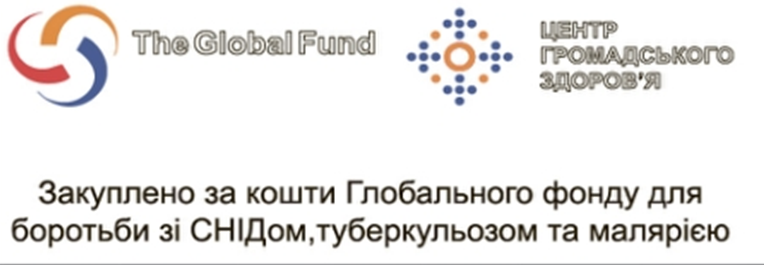 Покупець:Державна установа «Центр громадського здоров’я Міністерства охорони здоров’я України»04071, м. Київ, Подільський р-н, вул. Ярославська, буд. 41, UA548201720343151004300097402 в УДКСУу Подільському районі м. Києвакод ЄДРПОУ 40524109тел. факс (044) 425-43-54_____________________________________/_______________/Постачальник :_________________________________/_______/№Предмет закупівліТоргівельна назва товаруКількість,шт.Ціна за одиницю (без ПДВ), грн*Вартість Товару (без ПДВ), грн.*1ДК 021:2015:33190000-8: Медичне обладнання та вироби медичного призначення (Опромінювач ультрафіолетовий екранований бактерицидний з екраном по типу жалюзі з доставкою та монтажем - 500шт.)Вказати марку і модель запропонованого товару500ВСЬОГО (грн., без ПДВ):ВСЬОГО (грн., без ПДВ):ВСЬОГО (грн., без ПДВ):ВСЬОГО (грн., без ПДВ):ВСЬОГО (грн., без ПДВ):Покупець:Державна установа «Центр громадського здоров’я Міністерства охорони здоров’я України»04071, м. Київ, Подільський р-н, вул. Ярославська, буд. 41, UA548201720343151004300097402 в УДКСУу Подільському районі м. Києвакод ЄДРПОУ 40524109тел. факс (044) 425-43-54_______________________________________/_______________/Постачальник :__________________________________/_______/Установа-отримувач, код ЄДРПОУМедичний закладПоштова адресаКількість опромінювачів, шт1ФІЛІЯ ДЕРЖАВНОЇ УСТАНОВИ "ЦЕНТР ОХОРОНИ ЗДОРОВ'Я ДЕРЖАВНОЇ КРИМІНАЛЬНО-ВИКОНАВЧОЇ СЛУЖБИ УКРАЇНИ" У ВІННИЦЬКІЙ ОБЛАСТІ, код ЄДРПОУ - 42378546Медична частина №39вул. Гранітна, 15,  селище Губник, м. Ладижин, Вінницька обл., 2432422ФІЛІЯ ДЕРЖАВНОЇ УСТАНОВИ "ЦЕНТР ОХОРОНИ ЗДОРОВ'Я ДЕРЖАВНОЇ КРИМІНАЛЬНО-ВИКОНАВЧОЇ СЛУЖБИ УКРАЇНИ" У ВІННИЦЬКІЙ ОБЛАСТІ, код ЄДРПОУ - 42378546Вінницька міська медична частина №1вул. Брацлавська, 2,  м. Вінниця, 21001,33ФІЛІЯ ДЕРЖАВНОЇ УСТАНОВИ "ЦЕНТР ОХОРОНИ ЗДОРОВ'Я ДЕРЖАВНОЇ КРИМІНАЛЬНО-ВИКОНАВЧОЇ СЛУЖБИ УКРАЇНИ" У ВІННИЦЬКІЙ ОБЛАСТІ, код ЄДРПОУ - 42378546Медична частина №86вул. Привокзальна, 26, м. Вінниця, 2100024ФІЛІЯ ДЕРЖАВНОЇ УСТАНОВИ "ЦЕНТР ОХОРОНИ ЗДОРОВ'Я ДЕРЖАВНОЇ КРИМІНАЛЬНО-ВИКОНАВЧОЇ СЛУЖБИ УКРАЇНИ" У ВІННИЦЬКІЙ ОБЛАСТІ, код ЄДРПОУ - 42378546Медична частина №114вул. Миру, 49, с.Сказинці, Могилів-Подільський р-н, Вінницька обл., 2404435
ФІЛІЯ ДЕРЖАВНОЇ УСТАНОВИ "ЦЕНТР ОХОРОНИ ЗДОРОВ'Я ДЕРЖАВНОЇ КРИМІНАЛЬНО-ВИКОНАВЧОЇ СЛУЖБИ УКРАЇНИ" У ДНІПРОПЕТРОВСЬКІЙ ТА ДОНЕЦЬКІЙ ОБЛАСТЯХ, код ЄДРПОУ - 42378567Криворізька міська медична частина №3 вул. Світла, 2, м. Кривий Ріг, Дніпропетровська область, 50066216
ФІЛІЯ ДЕРЖАВНОЇ УСТАНОВИ "ЦЕНТР ОХОРОНИ ЗДОРОВ'Я ДЕРЖАВНОЇ КРИМІНАЛЬНО-ВИКОНАВЧОЇ СЛУЖБИ УКРАЇНИ" У ДНІПРОПЕТРОВСЬКІЙ ТА ДОНЕЦЬКІЙ ОБЛАСТЯХ, код ЄДРПОУ - 42378567Дніпровська міська медична частина №4 вул. Надії Алексєєнко, 80,  м. Дніпро, 49001257
ФІЛІЯ ДЕРЖАВНОЇ УСТАНОВИ "ЦЕНТР ОХОРОНИ ЗДОРОВ'Я ДЕРЖАВНОЇ КРИМІНАЛЬНО-ВИКОНАВЧОЇ СЛУЖБИ УКРАЇНИ" У ДНІПРОПЕТРОВСЬКІЙ ТА ДОНЕЦЬКІЙ ОБЛАСТЯХ, код ЄДРПОУ - 42378567Медична частина №21Військове містечко, буд. 37, с. Аполонiвка, Солонянський район, Дніпропетровська область, 52406148
ФІЛІЯ ДЕРЖАВНОЇ УСТАНОВИ "ЦЕНТР ОХОРОНИ ЗДОРОВ'Я ДЕРЖАВНОЇ КРИМІНАЛЬНО-ВИКОНАВЧОЇ СЛУЖБИ УКРАЇНИ" У ДНІПРОПЕТРОВСЬКІЙ ТА ДОНЕЦЬКІЙ ОБЛАСТЯХ, код ЄДРПОУ - 42378567Медична частина №34вул. Михайла Грушевського, буд. 214, м.Кам’янське, Дніпропетровська область, 5190079Софіївська багатопрофільна лікарня №45вул. Центральна, с. Макорти, Софіївський район Дніпропетровська область, 53121410Медична частина №80вул.Шиферна, 3, м. Кривий Ріг, Дніпропетровська область, 50041611Дніпропетровська спеціалізована тублікарня №89вул. Данили Галицького, буд.1,  м. Дніпро, 491023212Медична частина №94вул. Миру, буд. 7- а, с. Шахтарське, Синельникiвський район, Дніпропетровська область, 52543213ФІЛІЯ ДЕРЖАВНОЇ УСТАНОВИ "ЦЕНТР ОХОРОНИ ЗДОРОВ'Я ДЕРЖАВНОЇ КРИМІНАЛЬНО-ВИКОНАВЧОЇ СЛУЖБИ УКРАЇНИ" В ЖИТОМИРСЬКІЙ ОБЛАСТІ, код ЄДРПОУ - 42378504Медична частина №4проспект Незалежності, 172, м. Житомир, 10001414ФІЛІЯ ДЕРЖАВНОЇ УСТАНОВИ "ЦЕНТР ОХОРОНИ ЗДОРОВ'Я ДЕРЖАВНОЇ КРИМІНАЛЬНО-ВИКОНАВЧОЇ СЛУЖБИ УКРАЇНИ" В ЖИТОМИРСЬКІЙ ОБЛАСТІ, код ЄДРПОУ - 42378504Медична частина №70вул. Низгірецька, 1, м. Бердичів, Житомирська область, 13306215ФІЛІЯ ДЕРЖАВНОЇ УСТАНОВИ "ЦЕНТР ОХОРОНИ ЗДОРОВ'Я ДЕРЖАВНОЇ КРИМІНАЛЬНО-ВИКОНАВЧОЇ СЛУЖБИ УКРАЇНИ" В ЖИТОМИРСЬКІЙ ОБЛАСТІ, код ЄДРПОУ - 42378504Медична частина №71Білокоровицьке шосе, 4, м. Коростень, Житомирська область, 11500416ФІЛІЯ ДЕРЖАВНОЇ УСТАНОВИ "ЦЕНТР ОХОРОНИ ЗДОРОВ'Я ДЕРЖАВНОЇ КРИМІНАЛЬНО-ВИКОНАВЧОЇ СЛУЖБИ УКРАЇНИ" В ЖИТОМИРСЬКІЙ ОБЛАСТІ, код ЄДРПОУ - 42378504Медична частина №73вул. Центральна 1,  с.Райки, Бердичівський район, Житомирська область, 13333 417ФІЛІЯ ДЕРЖАВНОЇ УСТАНОВИ "ЦЕНТР ОХОРОНИ ЗДОРОВ'Я ДЕРЖАВНОЇ КРИМІНАЛЬНО-ВИКОНАВЧОЇ СЛУЖБИ УКРАЇНИ" В ЗАПОРІЗЬКІЙ ОБЛАСТІ, код ЄДРПОУ - 42378514Вільнянська спеціалізована психіатрична лікарня №20вул. Каштанова, 1, м. Вільнянськ, Запорізька обл., 70002218ФІЛІЯ ДЕРЖАВНОЇ УСТАНОВИ "ЦЕНТР ОХОРОНИ ЗДОРОВ'Я ДЕРЖАВНОЇ КРИМІНАЛЬНО-ВИКОНАВЧОЇ СЛУЖБИ УКРАЇНИ" В ЗАПОРІЗЬКІЙ ОБЛАСТІ, код ЄДРПОУ - 42378514Медична частина №20вул. Каштанова, 1 м. Вільнянськ, Запорізька обл.,  70002519ФІЛІЯ ДЕРЖАВНОЇ УСТАНОВИ "ЦЕНТР ОХОРОНИ ЗДОРОВ'Я ДЕРЖАВНОЇ КРИМІНАЛЬНО-ВИКОНАВЧОЇ СЛУЖБИ УКРАЇНИ" В ЗАПОРІЗЬКІЙ ОБЛАСТІ, код ЄДРПОУ - 42378514Медична частина №101вул. Зелена, 32 смт. Кам"яне, Вільнянський район, Запорізька область, 70050 420ФІЛІЯ ДЕРЖАВНОЇ УСТАНОВИ "ЦЕНТР ОХОРОНИ ЗДОРОВ'Я ДЕРЖАВНОЇ КРИМІНАЛЬНО-ВИКОНАВЧОЇ СЛУЖБИ УКРАЇНИ" В ЗАПОРІЗЬКІЙ ОБЛАСТІ, код ЄДРПОУ - 42378514Запорізька міська медична частинавул.Перша Ливарна,36 м. Запоріжжя 69061621ФІЛІЯ ДЕРЖАВНОЇ УСТАНОВИ "ЦЕНТР ОХОРОНИ ЗДОРОВ'Я ДЕРЖАВНОЇ КРИМІНАЛЬНО-ВИКОНАВЧОЇ СЛУЖБИ УКРАЇНИ" В ЗАПОРІЗЬКІЙ ОБЛАСТІ, код ЄДРПОУ - 42378514Медична частина №144вул.О.Невського, 81 м. Мелітополь, 72314322ФІЛІЯ ДЕРЖАВНОЇ УСТАНОВИ "ЦЕНТР ОХОРОНИ ЗДОРОВ'Я ДЕРЖАВНОЇ КРИМІНАЛЬНО-ВИКОНАВЧОЇ СЛУЖБИ УКРАЇНИ" В ЧЕРКАСЬКІЙ ТА КІРОВОГРАДСЬКІЙ ОБЛАСТЯХ, код ЄДРПОУ - 42378499Медична частина №49вул. Польова,1, Новий Стародуб,  Петрівський р-н, Кіровоградська обл., 28310323ФІЛІЯ ДЕРЖАВНОЇ УСТАНОВИ "ЦЕНТР ОХОРОНИ ЗДОРОВ'Я ДЕРЖАВНОЇ КРИМІНАЛЬНО-ВИКОНАВЧОЇ СЛУЖБИ УКРАЇНИ" В М. КИЄВІ ТА КИЇВСЬКІЙ ОБЛАСТІ, код ЄДРПОУ - 42378530Фельдшерський пункт №115вул. Незалежності, 2, с. Зіркачі, Кагарлицький район, Київська область, 09214224ФІЛІЯ ДЕРЖАВНОЇ УСТАНОВИ "ЦЕНТР ОХОРОНИ ЗДОРОВ'Я ДЕРЖАВНОЇ КРИМІНАЛЬНО-ВИКОНАВЧОЇ СЛУЖБИ УКРАЇНИ" В М. КИЄВІ ТА КИЇВСЬКІЙ ОБЛАСТІ, код ЄДРПОУ - 42378530Медична частина №119вул. Бориспільська, 1, с. Мартусівка, Бориспільський район, Київська область, 08343425ФІЛІЯ ДЕРЖАВНОЇ УСТАНОВИ "ЦЕНТР ОХОРОНИ ЗДОРОВ'Я ДЕРЖАВНОЇ КРИМІНАЛЬНО-ВИКОНАВЧОЇ СЛУЖБИ УКРАЇНИ" В М. КИЄВІ ТА КИЇВСЬКІЙ ОБЛАСТІ, код ЄДРПОУ - 42378530Київська міська медична частина  вул. Дегтярівська, 13, м. Київ, 020001826ФІЛІЯ ДЕРЖАВНОЇ УСТАНОВИ "ЦЕНТР ОХОРОНИ ЗДОРОВ'Я ДЕРЖАВНОЇ КРИМІНАЛЬНО-ВИКОНАВЧОЇ СЛУЖБИ УКРАЇНИ" У ЛЬВІВСЬКІЙ ОБЛАСТІ, код ЄДРПОУ - 42378478Львівська багатопрофільна лікарня №19вул. Городоцька, 20, м. Львів, 79007427ФІЛІЯ ДЕРЖАВНОЇ УСТАНОВИ "ЦЕНТР ОХОРОНИ ЗДОРОВ'Я ДЕРЖАВНОЇ КРИМІНАЛЬНО-ВИКОНАВЧОЇ СЛУЖБИ УКРАЇНИ" В МИКОЛАЇВСЬКІЙ ТА ОДЕСЬКІЙ ОБЛАСТЯХ, код ЄДРПОУ - 42378389Снігурівська спеціалізована тублікарня №5вул. Суворова, 1, с. Центральне, Снігурівський р-н, Миколаївська обл. 573615028ФІЛІЯ ДЕРЖАВНОЇ УСТАНОВИ "ЦЕНТР ОХОРОНИ ЗДОРОВ'Я ДЕРЖАВНОЇ КРИМІНАЛЬНО-ВИКОНАВЧОЇ СЛУЖБИ УКРАЇНИ" В МИКОЛАЇВСЬКІЙ ТА ОДЕСЬКІЙ ОБЛАСТЯХ, код ЄДРПОУ - 42378389Медична частина №72вул. Київська, 300, м. Вознесенськ, Миколаївська обл., 56500429ФІЛІЯ ДЕРЖАВНОЇ УСТАНОВИ "ЦЕНТР ОХОРОНИ ЗДОРОВ'Я ДЕРЖАВНОЇ КРИМІНАЛЬНО-ВИКОНАВЧОЇ СЛУЖБИ УКРАЇНИ" В МИКОЛАЇВСЬКІЙ ТА ОДЕСЬКІЙ ОБЛАСТЯХ, код ЄДРПОУ - 42378389Медична частина №83вул. Володимирська, 1,  смт. Константинівка,  Арбузинський р-н, Миколаївська обл., 55340
Миколаївська обл., 430ФІЛІЯ ДЕРЖАВНОЇ УСТАНОВИ "ЦЕНТР ОХОРОНИ ЗДОРОВ'Я ДЕРЖАВНОЇ КРИМІНАЛЬНО-ВИКОНАВЧОЇ СЛУЖБИ УКРАЇНИ" В МИКОЛАЇВСЬКІЙ ТА ОДЕСЬКІЙ ОБЛАСТЯХ, код ЄДРПОУ - 42378389Медична частина №93вул. Індустріальна,1, с. Новоданилівка, Казанківський р-н, Миколаївська обл., 56022431ФІЛІЯ ДЕРЖАВНОЇ УСТАНОВИ "ЦЕНТР ОХОРОНИ ЗДОРОВ'Я ДЕРЖАВНОЇ КРИМІНАЛЬНО-ВИКОНАВЧОЇ СЛУЖБИ УКРАЇНИ" В МИКОЛАЇВСЬКІЙ ТА ОДЕСЬКІЙ ОБЛАСТЯХ, код ЄДРПОУ - 42378389Миколаївська міська медична частинавул. Лагерне поле, 5,  м. Миколаїв, 5540301532ФІЛІЯ ДЕРЖАВНОЇ УСТАНОВИ "ЦЕНТР ОХОРОНИ ЗДОРОВ'Я ДЕРЖАВНОЇ КРИМІНАЛЬНО-ВИКОНАВЧОЇ СЛУЖБИ УКРАЇНИ" В ПОЛТАВСЬКІЙ ОБЛАСТІ, код ЄДРПОУ - 42378400Полтавська міська медична частина №23вул. Пушкіна, 91, м. Полтава,  36014233ФІЛІЯ ДЕРЖАВНОЇ УСТАНОВИ "ЦЕНТР ОХОРОНИ ЗДОРОВ'Я ДЕРЖАВНОЇ КРИМІНАЛЬНО-ВИКОНАВЧОЇ СЛУЖБИ УКРАЇНИ" В СУМСЬКІЙ ОБЛАСТІ, код ЄДРПОУ - 42378420Медична частина №56с. Перехрестівка,  вул. Вишнева 19,  Роменський р-н, Сумська обл., 42043434ФІЛІЯ ДЕРЖАВНОЇ УСТАНОВИ "ЦЕНТР ОХОРОНИ ЗДОРОВ'Я ДЕРЖАВНОЇ КРИМІНАЛЬНО-ВИКОНАВЧОЇ СЛУЖБИ УКРАЇНИ" В СУМСЬКІЙ ОБЛАСТІ, код ЄДРПОУ - 42378420Медична частина №116вул. Роменська, 110, м. Суми, 400021035ФІЛІЯ ДЕРЖАВНОЇ УСТАНОВИ "ЦЕНТР ОХОРОНИ ЗДОРОВ'Я ДЕРЖАВНОЇ КРИМІНАЛЬНО-ВИКОНАВЧОЇ СЛУЖБИ УКРАЇНИ" В СУМСЬКІЙ ОБЛАСТІ, код ЄДРПОУ - 42378420Сумська міська медична частинапроїзд Гайовий, 19, м. Суми, 40022436ФІЛІЯ ДЕРЖАВНОЇ УСТАНОВИ "ЦЕНТР ОХОРОНИ ЗДОРОВ'Я ДЕРЖАВНОЇ КРИМІНАЛЬНО-ВИКОНАВЧОЇ СЛУЖБИ УКРАЇНИ" У ЧЕРНІВЕЦЬКІЙ, ІВАНО-ФРАНКІВСЬКІЙ, ЗАКАРПАТСЬКІЙ ТА ТЕРНОПІЛЬСЬКІЙ ОБЛАСТЯХ, код ЄДРПОУ - 42378572Збаразька спеціалізована туберкульозна лікарня №63с.Доброводи, Збаразький район, Тернопільська область,473413037ФІЛІЯ ДЕРЖАВНОЇ УСТАНОВИ "ЦЕНТР ОХОРОНИ ЗДОРОВ'Я ДЕРЖАВНОЇ КРИМІНАЛЬНО-ВИКОНАВЧОЇ СЛУЖБИ УКРАЇНИ" У ХАРКІВСЬКІЙ ТА ЛУГАНСЬКІЙ ОБЛАСТЯХ, код ЄДРПОУ - 42378483Покровська спеціалізована тублікарня №17селище Покровське, 55, Балаклійській р-н,  Харківська обл.,  61810
"8038ФІЛІЯ ДЕРЖАВНОЇ УСТАНОВИ "ЦЕНТР ОХОРОНИ ЗДОРОВ'Я ДЕРЖАВНОЇ КРИМІНАЛЬНО-ВИКОНАВЧОЇ СЛУЖБИ УКРАЇНИ" У ХАРКІВСЬКІЙ ТА ЛУГАНСЬКІЙ ОБЛАСТЯХ, код ЄДРПОУ - 42378483Медична частина №25вул. Цезаря Кюї, 44,  м. Харків, 61242239ФІЛІЯ ДЕРЖАВНОЇ УСТАНОВИ "ЦЕНТР ОХОРОНИ ЗДОРОВ'Я ДЕРЖАВНОЇ КРИМІНАЛЬНО-ВИКОНАВЧОЇ СЛУЖБИ УКРАЇНИ" У ХАРКІВСЬКІЙ ТА ЛУГАНСЬКІЙ ОБЛАСТЯХ, код ЄДРПОУ - 42378483Харківська міська медична частина №27вул. Полтавський шлях, 99,  м. Харків, 61014840ФІЛІЯ ДЕРЖАВНОЇ УСТАНОВИ "ЦЕНТР ОХОРОНИ ЗДОРОВ'Я ДЕРЖАВНОЇ КРИМІНАЛЬНО-ВИКОНАВЧОЇ СЛУЖБИ УКРАЇНИ" У ХАРКІВСЬКІЙ ТА ЛУГАНСЬКІЙ ОБЛАСТЯХ, код ЄДРПОУ - 42378483Медична частина №117вул. Первомайська, 132, с. Грушине, Первомайський р-н, Харківська обл., 61450241ФІЛІЯ ДЕРЖАВНОЇ УСТАНОВИ "ЦЕНТР ОХОРОНИ ЗДОРОВ'Я ДЕРЖАВНОЇ КРИМІНАЛЬНО-ВИКОНАВЧОЇ СЛУЖБИ УКРАЇНИ" В ХЕРСОНСЬКІЙ ОБЛАСТІ, код ЄДРПОУ - 42378441 Голопристанська спеціалізована тублікарня №7вул. Набережна, 1-Б, с. Стара Збур’ївка, Голопристанський  район, Херсонська обл., 756306042ФІЛІЯ ДЕРЖАВНОЇ УСТАНОВИ "ЦЕНТР ОХОРОНИ ЗДОРОВ'Я ДЕРЖАВНОЇ КРИМІНАЛЬНО-ВИКОНАВЧОЇ СЛУЖБИ УКРАЇНИ" В ХЕРСОНСЬКІЙ ОБЛАСТІ, код ЄДРПОУ - 42378441 Дар'ївська багатопрофільна  лікарня №10вул. Соборна, с. Дар’ївка, Білозерський район, Херсонська обл., 750321043ФІЛІЯ ДЕРЖАВНОЇ УСТАНОВИ "ЦЕНТР ОХОРОНИ ЗДОРОВ'Я ДЕРЖАВНОЇ КРИМІНАЛЬНО-ВИКОНАВЧОЇ СЛУЖБИ УКРАЇНИ" В ХЕРСОНСЬКІЙ ОБЛАСТІ, код ЄДРПОУ - 42378441 Медична частина №90вул. Некрасова, 234, м.Херсон, 73032544ФІЛІЯ ДЕРЖАВНОЇ УСТАНОВИ "ЦЕНТР ОХОРОНИ ЗДОРОВ'Я ДЕРЖАВНОЇ КРИМІНАЛЬНО-ВИКОНАВЧОЇ СЛУЖБИ УКРАЇНИ" В ЧЕРНІГІВСЬКІЙ ОБЛАСТІ, код ЄДРПОУ -  42378462Новгород-Сіверська міська медична частина №31вул. Миколаївська, 31, м. Новгород-Сіверський, Чернігівська обл., 16000645ФІЛІЯ ДЕРЖАВНОЇ УСТАНОВИ "ЦЕНТР ОХОРОНИ ЗДОРОВ'Я ДЕРЖАВНОЇ КРИМІНАЛЬНО-ВИКОНАВЧОЇ СЛУЖБИ УКРАЇНИ" В ЧЕРНІГІВСЬКІЙ ОБЛАСТІ, код ЄДРПОУ -  42378462Чернігівська міська медична частина вул. Реміснича, 2, м. Чернігів, 140004ВСЬОГО500Покупець:Державна установа «Центр громадського здоров’я Міністерства охорони здоров’я України»04071, м. Київ, Подільський р-н, вул. Ярославська, буд. 41, UA548201720343151004300097402 в УДКСУу Подільському районі м. Києвакод ЄДРПОУ 40524109тел. факс (044) 425-43-54_________________________________________/___________/Постачальник :___________________________________/_______/Назва предмету закупівлі:Назва предмету закупівлі:ДК 021:2015:33190000-8: Медичне обладнання та вироби медичного призначення (Опромінювач ультрафіолетовий екранований бактерицидний з екраном по типу жалюзі з доставкою та монтажем – 500 шт.)ДК 021:2015:33190000-8: Медичне обладнання та вироби медичного призначення (Опромінювач ультрафіолетовий екранований бактерицидний з екраном по типу жалюзі з доставкою та монтажем – 500 шт.)Кількість:Кількість:500 (п’ятсот) штук500 (п’ятсот) штукСтрок поставки:Строк поставки:протягом 90 календарних днів з дня укладення договору.протягом 90 календарних днів з дня укладення договору.№ з/пТехнічні характеристикиТехнічні характеристикиПідтверджуючі документи1Призначення: для знезараження повітря. Призначення: для знезараження повітря. Технічний документ виробника (експлуатаційна документація: настанови з експлуатації, або інструкції, або технічного опису чи технічних умов, або ін. документів українською або російською мовами)Тип бактерицидного опромінювачаТип бактерицидного опромінювачаТехнічний документ виробника (експлуатаційна документація: настанови з експлуатації, або інструкції, або технічного опису чи технічних умов, або ін. документів українською або російською мовами)Можливість роботи в присутності людейМожливість роботи в присутності людейТехнічний документ виробника (експлуатаційна документація: настанови з експлуатації, або інструкції, або технічного опису чи технічних умов, або ін. документів українською або російською мовами)2Бактерицидні опромінювачі постачаються в комплекті в індивідуальному пакуванні.Бактерицидні опромінювачі постачаються в комплекті в індивідуальному пакуванні.Технічний документ виробника (експлуатаційна документація: настанови з експлуатації, або інструкції, або технічного опису чи технічних умов, або ін. документів українською або російською мовами)3Експлуатаційний термін ефективної роботи ультрафіолетової бактерицидної лампи має бути не менше 9 000 годин.Експлуатаційний термін ефективної роботи ультрафіолетової бактерицидної лампи має бути не менше 9 000 годин.Технічний документ виробника (експлуатаційна документація: настанови з експлуатації, або інструкції, або технічного опису чи технічних умов, або ін. документів українською або російською мовами)4Спектральний діапазон випромінювання, 253,7 нмСпектральний діапазон випромінювання, 253,7 нмТехнічний документ виробника (експлуатаційна документація: настанови з експлуатації, або інструкції, або технічного опису чи технічних умов, або ін. документів українською або російською мовами)5Вимоги до живлення, В, Гц 220-240В, 50ГцВимоги до живлення, В, Гц 220-240В, 50ГцТехнічний документ виробника (експлуатаційна документація: настанови з експлуатації, або інструкції, або технічного опису чи технічних умов, або ін. документів українською або російською мовами)6Клас захисту 1Клас захисту 1Технічний документ виробника (експлуатаційна документація: настанови з експлуатації, або інструкції, або технічного опису чи технічних умов, або ін. документів українською або російською мовами)7БезшумнийБезшумнийТехнічний документ виробника (експлуатаційна документація: настанови з експлуатації, або інструкції, або технічного опису чи технічних умов, або ін. документів українською або російською мовами)8Габаритні розміри, ммГабаритні розміри, ммТехнічний документ виробника (експлуатаційна документація: настанови з експлуатації, або інструкції, або технічного опису чи технічних умов, або ін. документів українською або російською мовами)9Маса, кг Маса, кг Технічний документ виробника (експлуатаційна документація: настанови з експлуатації, або інструкції, або технічного опису чи технічних умов, або ін. документів українською або російською мовами)11Бактерицидні опромінювачі з екраном по типу жалюзі повинні забезпечувати ефективні рівні ультрафіолетового опромінення в верхніх частинах приміщення на відстані 3 метрів не менше  10 мкВт/см2Бактерицидні опромінювачі з екраном по типу жалюзі повинні забезпечувати ефективні рівні ультрафіолетового опромінення в верхніх частинах приміщення на відстані 3 метрів не менше  10 мкВт/см2Технічний документ виробника (експлуатаційна документація: настанови з експлуатації, або інструкції, або технічного опису чи технічних умов, або ін. документів українською або російською мовами)12Безпечні рівні бактерицидного ультрафіолетового опромінення в нижніх частинах приміщень на відстані до 3 (трьох) метрів до опромінювача на висоті до 1,7 м. від підлоги не більше 0,4 мкВт/см2Безпечні рівні бактерицидного ультрафіолетового опромінення в нижніх частинах приміщень на відстані до 3 (трьох) метрів до опромінювача на висоті до 1,7 м. від підлоги не більше 0,4 мкВт/см2Технічний документ виробника (експлуатаційна документація: настанови з експлуатації, або інструкції, або технічного опису чи технічних умов, або ін. документів українською або російською мовами)13Безозонова ультрафіолетова бактерицидна лампа 30 Вт (Т8, G, що входить в комплект поставки повинна забезпечувати інтенсивність УФ-випромінювання  не менше 180 мкВт/см2 на відстані 1 м від джерела в секторі прямих променів для нових ламп (при подальшій експлуатації не менше 100 мкВт/см2).Безозонова ультрафіолетова бактерицидна лампа 30 Вт (Т8, G, що входить в комплект поставки повинна забезпечувати інтенсивність УФ-випромінювання  не менше 180 мкВт/см2 на відстані 1 м від джерела в секторі прямих променів для нових ламп (при подальшій експлуатації не менше 100 мкВт/см2).Технічний документ виробника (експлуатаційна документація: настанови з експлуатації, або інструкції, або технічного опису чи технічних умов, або ін. документів українською або російською мовами)Покупець:Державна установа «Центр громадського здоров’я Міністерства охорони здоров’я України»04071, м. Київ, Подільський р-н, вул. Ярославська, буд. 41, UA548201720343151004300097402 в УДКСУу Подільському районі м. Києвакод ЄДРПОУ 40524109тел. факс (044) 425-43-54_______________________________________/_____________/Постачальник :__________________________________/_______/Найменування товаруХарактеристика товару та вимогиКіль-кість,шт.ДК 021:2015:33190000-8: Медичне обладнання та вироби медичного призначення (Опромінювач ультрафіолетовий екранований бактерицидний з екраном по типу жалюзі з доставкою і монтажем - 500шт.)Наклейка  кольорова (розміром 130х40мм) за готовим макетом.Щільність наклейки –70-80 г;Загальна щільність паперу – 130-150 г;Друк – односторонній 4+0Порізка: плотерна 500Покупець:Державна установа «Центр громадського здоров’я Міністерства охорони здоров’я України»04071, м. Київ, Подільський р-н, вул. Ярославська, буд. 41, UA548201720343151004300097402 в УДКСУу Подільському районі м. Києвакод ЄДРПОУ 40524109тел. факс (044) 425-43-54___________________________________/_____________/Постачальник :__________________________________/_______/